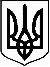 МЕНСЬКА МІСЬКА РАДА(шістнадцята сесія восьмого скликання) РІШЕННЯ25 січня 2022 року	м.Мена	№ 03Про зміну найменування, адреси та затвердження Положення про Фінансове управління Менської міської ради в новій редакціїКеруючись ст. 25, 26, 54 Закону України «Про місцеве самоврядування в Україні», з метою приведення установчих документів Фінансового управління Менської міської ради у відповідність до норм законів України, Менська міська рада ВИРІШИЛА:1. Змінити повне найменування Фінансового управління Менської міської ради Менського району Чернігівської області на Фінансове управління Менської міської ради.2. Затвердити скорочене найменування - ФУ Менської м.р. 3. Змінити місцезнаходження Фінансового управління Менської міської ради з: 15600, Чернігівська область, Менський район, м. Мена, вул. Титаренка Сергія, 7 на: 15600, Чернігівська область, Корюківський район, м. Мена,              вул. Героїв АТО, 6.4. Змінити відомості про місцезнаходження Засновника - Менської міської ради з: 15600, Чернігівська область, Менський район, місто Мена,  вулиця Титаренка Сергія, 7 на: 15600, Чернігівська область, Корюківський район, місто Мена, вулиця Героїв АТО,6. 5. Затвердити Положення про Фінансове управління Менської міської ради в новій редакції (додається).6. Начальнику Фінансового управління Менської міської ради (А.П.Нерослик) подати всі необхідні документи для державної реєстрації в установленому законодавством порядку.7. Вважати таким, що втратило чинність рішення десятої сесії Менської міської ради сьомого скликання від 11 січня 2018 року «Про затвердження Положення про Фінансове управління Менської міської ради Менського району Чернігівської області».8.Контроль за виконанням рішення покласти на заступника міського голови з питань діяльності виконавчих органів ради С.М.Гаєвого.Міський голова	Геннадій ПРИМАКОВ